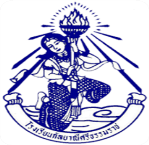 แผนการจัดการเรียนรู้ที่ ........1. มาตรฐานการเรียนรู้ / ตัวชี้วัด / ผลการเรียนรู้    ........................................................................................................................................................................................................................................................................................................................................................................................2. จุดประสงค์การเรียนรู้     1. ด้านความรู้  (K) ........................................................................................................................................................................................................................................................................................................................................................     2.  ด้านทักษะ/กระบวนการ ( P )........................................................................................................................................................................................................................................................................................................................................................     3.  ด้านคุณลักษณะอันพึงประสงค์ ( A )........................................................................................................................................................................................................................................................................................................................................................     4.  ด้านสมรรถนะสำคัญของผู้เรียน ( C )........................................................................................................................................................................................................................................................................................................................................................3. สาระสำคัญ   ………………………………………………………………………………………………………………………………………………………………………………………………………………………………………………………………………………………………………………………………………………4. สาระการเรียนรู้………………………………………………………………………………………………………………………………………………………………………………………………………………………………………………………………………………………………………………………………………………5. หลักฐานการเรียนรู้ (ชิ้นงาน /ภาระงาน)………………………………………………………………………………………………………………………………………………………………………………………………………………………………………………………………………………………………………………………………………………6. การวัดผลและประเมินผล7. กระบวนการเรียนรู้/รูปแบบการจัดกิจกรรม............................................................................................................................................................................................ ............................................................................................................................................................................................
8. การจัดกิจกรรมการเรียนรู้ ............................................................................................................................................................................................ ............................................................................................................................................................................................9. สื่อการเรียนรู้/แหล่งการเรียนรู้
............................................................................................................................................................................................………………………………………………………………………………………………………………………………………………………………………10. บันทึกหลังการจัดการเรียนรู้สรุปผลการจัดการเรียนรู้ นักเรียนทั้งหมดจำนวน ........... คน10.1 ด้านเนื้อหา/สาระที่จัดการเรียนรู้........................................................................................................................................................................................................................................................................................................................................................................................10.2 ด้านการจัดกิจกรรมการเรียนรู้ / กลยุทธ์ในการจัดการเรียนรู้........................................................................................................................................................................................................................................................................................................................................................................................10.3 ด้านการใช้สื่อ นวัตกรรม เทคโนโลยีทางการศึกษาและแหล่งเรียนรู้........................................................................................................................................................................................................................................................................................................................................................................................10.4 ด้านการวัดและประเมินผลการเรียนรู้........................................................................................................................................................................................................................................................................................................................................................................................11. แนวทางเสริมสร้างและแก้ไข........................................................................................................................................................................................................................................................................................................................................................................................ลงชื่อ.............................................ผู้สอน(......................................................) ตำแหน่ง ครู...............ความคิดเห็นของหัวหน้าสถานศึกษา/ผู้ที่ได้รับมอบหมายบันทึกหัวหน้ากลุ่มสาระการเรียนรู้ได้ทำการตรวจแผนการจัดการเรียนรู้ของ......................................................................แล้วมีความคิดเห็นดังนี้ลงชื่อ...................................................................      	    (....................................................................)    หัวหน้ากลุ่มสาระการเรียนรู้ ..............................................  .........../.............../.............บันทึกรองผู้อำนวยการกลุ่มบริหารงานวิชาการ
....................................................................................................................................................................................................................................................................................................................................................................................................................................................................................................................................................................................ลงชื่อ...................................................................      	    (....................................................................)    	        รองผู้อำนวยการกลุ่มบริหารงานวิชาการ .........../.............../.............บันทึกผู้อำนวยการโรงเรียนกัลยาณีศรีธรรมราช....................................................................................................................................................................................................................................................................................................................................................................................................................................................................................................................................................................................ลงชื่อ...................................................................      	    (....................................................................)    	      ผู้อำนวยการโรงเรียนกัลยาณีศรีธรรมราช .........../.............../.............กลุ่มสาระการเรียนรู้…………………………….รหัสวิชา ..................รายวิชา.........................................ชั้นมัธยมศึกษาปีที่…………………………ภาคเรียนที่ ............ปีการศึกษา ....................................หน่วยการเรียนรู้ที่..............เรื่อง...............................................................................ผู้สอน....................................................................เวลา ............. ชั่วโมงสิ่งที่วัดผลวิธีการวัดผลเครื่องมือวัดผลเกณฑ์การให้คะแนนเกณฑ์การผ่าน1. ด้านความรู้ (K)2. ด้านทักษะ/กระบวนการ (P)3. ด้านคุณลักษณะอันพึงประสงค์ (A)4. ด้านสมรรถนะสำคัญของผู้เรียน (C)จุดประสงค์การเรียนรู้นักเรียนที่ผ่านนักเรียนที่ผ่านนักเรียนที่ไม่ผ่านนักเรียนที่ไม่ผ่านจุดประสงค์การเรียนรู้จำนวน (คน)ร้อยละจำนวน (คน)ร้อยละด้านความรู้ (K)ด้านทักษะ / กระบวนการ (P)ด้านคุณลักษณะอันพึงประสงค์ (A)ด้านสมรรถนะสำคัญของผู้เรียน ( C )1. คุณภาพของแผนการจัดการเรียนรู้2. การจัดกิจกรรมการเรียนรู้3. การนำแผนการจัดการเรียนรู้ไปใช้     ดีมาก
     ดี
     พอใช้
     ควรปรับปรุง     เน้นผู้เรียนเป็นสำคัญมาใช้ในการสอนได้อย่างเหมาะสม
     ยังไม่เน้นผู้เรียนเป็นสำคัญควรปรับปรุงพัฒนาต่อไป     นำไปใช้ได้จริง
     ควรปรับปรุงก่อนนำไปใช้ในครั้งต่อไป4. ข้อเสนอแนะ......................................................................................................................................................................................
......................................................................................................................................................................................4. ข้อเสนอแนะ......................................................................................................................................................................................
......................................................................................................................................................................................4. ข้อเสนอแนะ......................................................................................................................................................................................
......................................................................................................................................................................................